Zastosowanie:Produkty petrochemiczne, woskiSkale barwne:ASTM Colour. Pt-Co, Saybolt Colour, CIE L*a*b, absorbancja, transmitancja, głębokość optycznaZalety:system RCMSi umożliwia kalibrację i zdalne uaktualnianie urządzenia poprzez stronę internetową,wyeliminowanie wszelkich kosztów i opóźnień związanych z serwisowaniem oraz zapewnienie zgodności z normami,komora pomiarowa o długości 153 mm,16 filtrów interferencyjnych,dane wyjściowe odpowiadające zasadom GLP ,wytrzymała konstrukcja stalowa o wysokiej odporności chemicznej,bardzo łatwa konserwacja,szeroki wybór skal barwnych,możliwość zdalnej aktualizacji skal barwnychwyposażony jest w oprogramowanie do analizy danychzestaw zawiera kuwety ze szkła borokrzemowego o dł. 10mm oraz 100mm, lampę zapasową, certyfikowany wzorzec odniesienia, instrukcję obsługiinterfejs USB i LAN duży, graficzny wyświetlacz LCD umożliwiający wyświetlanie wykresów i danych w wielu językach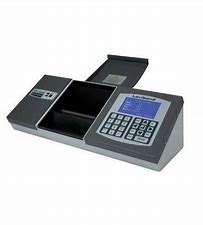 KolorymetrSeria PFXi 950/P HeatedFIRMY LOVIBOND TINTOMETERSPECYFIKACJA TECHNICZNA:SPECYFIKACJA TECHNICZNA:SPECYFIKACJA TECHNICZNA:Spełnia normyASTM D156 ASTM D1209 ASTM D1500 ASTM D6045 ASTM E308 ISO 2049 ISO 6271 ASTM D156 ASTM D1209 ASTM D1500 ASTM D6045 ASTM E308 ISO 2049 ISO 6271 Zakres widmowy 420 - 710 mm420 - 710 mmDługość ścieżki  0,1 – 153 mm0,1 – 153 mmSzerokość pasma10 mm10 mmPomiar geometrii transmisji0° - 180°0° - 180°Obserwacja2°, 10°2°, 10°Zasada pomiaru16 filtrów interferencyjnych16 filtrów interferencyjnychCzas pomiaruPoniżej 30 sekundPoniżej 30 sekundKalibracjaAutomatycznaAutomatycznaTermostatWbudowanyWbudowanyInterfejsUSB, RS232, EthernetUSB, RS232, EthernetPamięćPonad 100 000 ostatnich wynikówPonad 100 000 ostatnich wynikówWyświetlaczPodświetlany wyświetlacz o wymiarach 240 x 128Podświetlany wyświetlacz o wymiarach 240 x 128Materiał obudowyStal o wysokiej odporności chemicznejStal o wysokiej odporności chemicznejWymiary515 x 170 x 196 mm515 x 170 x 196 mmWaga 7,7 kg7,7 kg